Тема: Редактирование текстаЦели урока: обучающие: создать условия для рассмотрения типов ошибок и способов их устранения, определить понятие «редактирование текста»;развивающие: способствовать развитию творческого потенциала учащихся, умения на основе анализа учебного материала делать выводы;воспитательные: создать условия для формирования у школьников активной жизненной позиции, уверенности в себе, привития навыков здорового образа жизни;содействовать воспитанию в каждом школьнике собственного самоуважения и умения уважать других; Оборудование: компьютеры, мультимедийная доска, проектор; презентация; раздаточный материалПрограммное обеспечение: текстовый редактор MS Word; Тип урока: комбинированный, нетрадиционный (урок-путешествие);Форма проведения: путешествие.Ход урока1. Организационный моментУчитель. Здравствуйте. Я думаю, все присутствующие со мной согласятся, что главное для человека – здоровье. Что позволяет нам быть здоровыми? Хорошее настроение, правильное питание, полноценный отдых, здоровый образ жизни.2. Актуализация знанийВсе желают быть здоровыми, и мы постараемся эту возможность не упустить. Тема урока «Редактирование текста»,  проведем его в форме путешествия и чтобы путешествие принесло нам пользу, мы должны начать его с хорошим настроением. - Ребята, как вы думаете, что вы узнаете на уроке? (ответы учащихся)- Сегодня мы определим типы ошибок и способы их устранения.Любое путешествие начинается с багажа. Именно поэтому мы должны проверить ваш багаж знаний и узнать, что самое главное для человека. (в ходе урока учащиеся ведут лист контроля) Приложение13. Проверка домашнего задания (учащиеся выполняют кроссворд) По итогам кроссворда, мы определим, что является самым главным.Эта команда выполняется последовательностью действий «Файл- Открыть»Устройство, предназначенное для передачи информацииДля того, чтобы отделить слова друг от друга, нажимают…Указатель того места, откуда начинается вводОдна из основных возможностей текстового редактораНаименьший объект текстовой информацииУстройство, предназначенное для ввода информацииУстройство, предназначенное для долговременного хранения информации4. Этап изучения нового материалаНо, как известно в путешествии мы и узнаем много нового. Поэтому нужно пополнить наш багаж.Учитель. Редактирование – это изменение текста. Существует три типа ошибок:Пропущенная буква или знак препинанияЛишняя буква или знак препинанияНеправильная буква или знак препинанияПоэтому для исправления ошибок в тексте нужно уметь выполнять следующие действия:Вставлять символУдалять символЗаменять символДля того чтобы произвести любое из этих действий, необходимо сначала переместить курсор к тому месту, где обнаружилась ошибка. Для отмены действий используются:Команда меню Правка →ОтменитьЗначок 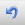 Комбинация клавиш Ctrl+ZРассмотреть этапы вставки, удаления и замены символаВ любом путешествии нужен полноценный отдых5. Физкультминутка.6. Практическая работа за компьютеромА сейчас проверим, на сколько был усвоен учебный материал. Для этого вам необходимо выполнить практическую работу за компьютером. (Приложение 2)7. Подведение итогов урока. Рефлексия. Комментированное выставление отметокУчитель. Ребята! Вы сегодня хорошо поработали. Я вами довольна. Спасибо за урок. Но мне хочется узнать, как вы оцените свою работу на уроке. Что было сложнее всего? (учащиеся анализируют лист контроля) В завершении урока учащимся предлагается задание на доске:из слов составить пословицу и определить ее смысл.Здоровье, радость и труд – всегда рядом идут.8. Домашнее задание §15Приложение1Лист контроля учащегося ______________________________________________________Приложение 2Практическая работаИсправьте ошибки в пословицах и поговорках о здоровьеЗдоровье дороже денеггггггггггКто любит спрт, тот здров и бдрФизкультурай заниматься будешь — пра болезни забудешьВ зддддддоровам теле — здоровый дуууушОпределите в каждой группе лишнее слово и удалите егоБанан, апельсин, яблоко, виноград, свекла.Огурец, киви, помидор, баклажан, картофельОрехи, мед, чипсы, сок, морковьКока-кола, сок, компот, кисель, кефирИсправьте ошибки, отгадайте загадки и впишите правильный ответОчень яркая девицаааа лееетом прячется в темнице. 
Любят зайчики и детки в свежем виде и в котлетках. 
Эта рыжая плутоооооооовка называется . . . Чтоб быть здрвым без заминок,
Ешь побольше… Есттттть в нём кальций и белоккккккккк,
Ешьте чаще вы…Не снег, а белое всегда.
Хоть и течет, а не вода …12345678ЗаданиеМаксимальное кол-во балловНабранное кол-во балловПроверка домашнего задания (кроссворд)4 баллаПрактическая частьПрактическая частьПрактическая часть1 задание2 балла2 задание2 балла3 задание2 баллаИТОГООТМЕТКА